CITY OF NEW ORLEANSLaToya Cantrell, MayorOffice of Criminal Justice CoordinationVictims and Survivors AssistanceNOFA Application PacketCITY OF NEW ORLEANSOffice of Criminal Justice Coordination1300 Perdido St, Suite 8W03New Orleans, Louisiana 70112NOFA Application PacketSummary: 	The City of New Orleans seeks to utilize a portion of its American Rescue Plan Act (ARPA) award to support organizations in developing and/or expanding programs that improve access to services, promote well-being, and support trauma-informed approaches to support victims and survivors of violent and non-violent crimes. A total of $225,000 is available to be awarded to an estimated 2-4 programs over a three-year grant period.  Informational Session Meeting: A virtual meeting will be held on March 20, 2024, at 2 PM CDT to answer general questions related to this NOFA and the accompanying application. Call-in information will be circulated prior to the meeting. You may submit questions in advance of the meeting to Kate Hoadley at Kate.Hoadley@nola.gov. Register for the virtual informational meeting: https://events.gcc.teams.microsoft.com/event/8d3a7157-4fb0-4623-961e-de1bf3809a8f@08cbf485-1cb7-4a02-9a21-0dd9b45b9ff7 Due Date:	An electronic copy of a completed application must be submitted to the City of New Orleans’ Office of Criminal Justice Coordination (OCJC) via email to Kate.Hoadley@nola.gov  by April 5th, 2024, no later than 5:00 PM CDT. You will receive confirmation of receipt within 48 hours of submission. If you do not receive confirmation, please reach out to Ms. Hoadley to confirm receipt. Format:	Use this packet as your grant application submission. When replying to prompts in each box, please use Calibri, 12-point font size to facilitate reading by scorers. Word limits for individual questions have not been established, but the applicant’s completed packet (this document) should not exceed 20 pages total. This application packet is available at https://nola.gov/office-of-criminal-justice-coordination/. The City of New Orleans Office of Criminal Justice Coordination will not make copies of any applications. 	Proposals must be complete at the time of submission.  No addenda will be accepted after the deadline date for submission of proposals. Under no circumstance should an applicant leave a proposal at or mail a proposal to the City of New Orleans Office of Criminal Justice Coordination. Application:	The following must be included with proposal for consideration:
1. Application Packet (this document) in Word (.doc) or PDF (.pdf)
    A. Project Narrative
    B. Budget Narrative		2. Documents as separate files    A. Detailed Program Budget in Excel Document (.xls or .xlsx)    B. Most recent 990     C. Most recent financial statement     D. Audited financial statement, if applicable     E. Resumes of existing staff who will support the program, if applicable 
Application and Funding Details

NOFA Proposal Timeline:NOFA Project Detail:As a result of the COVID-19 pandemic, as demonstrated by research, there is an increased need to provide survivor-centered, trauma-informed services to victims and survivors of violent and non-violent crimes. The increased need for services is accompanied by a depletion in the Crime Victims Fund, which affects our community's ability to provide essential support to crime victims through the Victims of Crime Act (VOCA) grant funding. In response to this need, the Office of Criminal Justice Coordination will allocate $225,000 of ARPA funds, which will be leveraged to reach and serve several hundred New Orleans residents who have been directly impacted by violent and/or non-violent crime. The goal of this funding is to develop and/or expand programs that improve access to services, promote well-being, and support trauma-informed approaches to support victims and survivors of violent and non-violent crimes, which will then be sustained at the conclusion of the project period. The Victim and Survivors Assistance program will deploy up to $225,000 of ARPA funds with the goal of reaching a minimum of 500 participants beginning in 2024. Funds must be expended by 2026. Multiple grants will be allocated through a competitive process to directly support direct-service programs that have the ability to scale up and serve hundreds of new participants in New Orleans. Awards will be between $50,000 and $175,000 over the project timeline.Programs that will be funded could include, but are not limited to, programs for crisis support teams, mental health counseling, transitional housing, wraparound supportive services, and other trauma-informed approaches.A portion of the program funding will be set aside by the City of New Orleans for program evaluation. Each selected participating organization must commit to a rigorous evaluation of program impacts in collaboration with the City’s selected evaluator. Program providers will be selected based on the responsiveness of proposals, research-based, equity-centered, innovative approaches, past success in providing services to victims and survivors of crime, capacity to scale programs quickly, budget narratives, and the number of participants in New Orleans that can be served.Notice of Funding Availabilityfor Victims and Survivors Assistance # of Awards2 - 4Award Duration (projects must end by EOY 2026)12 - 30 MonthsAward Range $50,000 – $175,000Project Start DateQ2 2024TasksDescriptionDates1NOFA AnnouncedMarch 5, 20242NOFA Informational Session for ApplicantsMarch 20, 2024, at 2 pm3NOFA Responses DueApril 5, 20244Selection of Subrecipients AnnouncedApril 20245Prepare and Execute Subrecipient Agreements for AwardeesQ2 20246Program CommencementQ2/Q3 20247Program Implementation with Quarterly Subrecipient Reporting2024-20268Final Reporting from Subrecipients Due20269Prepare Final Report for ARPA Funding Utilization Q3/Q4 202610Dissemination of Evaluation Findings from Subrecipient ProjectsQ4 2026 - Q1 2027Application PacketApplicant Organization:Applicant Address:Form of Business:         Nonprofit      For-Profit       Other:_______________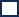 Zip Code(s) where your project serves: Program Summary: Provide a summary of the program or project: (250 words maximum)






Total Amount of Funding Requested:Proposed Number of Participants Reached:Length of Proposed Program or Project: Proposed Program or Project Start Date:Proposed Program or Project End Date:SECTION 1: PROGRAM OR PROJECT NARRATIVE Please describe your proposed program by responding to the prompts below. Respond to all prompts in each section unless the question is identified as optional. When replying to prompts, please use Calibri, 12-point font to facilitate reading by scorers. This packet, including both this section and Section 2 should not exceed 20 pages total.SECTION 1A: ORGANIZATIONAL EXPERIENCE Provide a brief description of the objectives or mission statement of the organization or agency and relevant experience. How long has the organization been in existence? Describe the organization’s commitment and experience serving underserved survivors of violent and non-violent crime.Describe the services currently provided by the organization. Provide a brief description of related projects/programs successfully undertaken within the last 5 years. SECTION 1B: PROGRAM DESIGN & ELIGIBILITYProvide a detailed description of the proposed program, including important, innovative, or unique aspects of the program and how the program supports the well-being of participants. Explain whether that program is an existing program that will be expanded or a new program that will be implemented. What are the eligibility requirements proposed for program participants? What, if any, are the eligibility requirements proposed for program participants? How will you ensure program accessibility is equitable for all potential program participants?How many participants do you anticipate serving? How will program participants be identified and engaged? SECTION 1C: EVIDENCE-BASED APPROACHWhat is the rationale behind your program design and eligibility criteria? How does the program design center equity and support communities disproportionately impacted by crime and violence?What, if any, research informed your program design? What, if any, internally collected data or data from other programs suggest the efficacy of your approach? How has your program been informed by those most impacted by the problem your program attempts to solve? OPTIONAL IF RELEVANT: What learnings from past experience have informed or changed the approach?SECTION 1D: PROGRAM IMPACTWhat measurable impacts do you expect for participants of the program? Use quantitative metrics, where possible. How will you track program impacts? OPTIONAL IF NOT RELEVANT: The Office of Criminal Justice Coordination, in accordance with direction from the ARPA Project Management Office, plans to engage an evaluator for all programs in the Victims and Survivors Assistance portfolio. If your organization plans to do additional evaluation or monitoring activities, please describe the scope and objectives.SECTION 1E: CAPACITY AND TIMELINEDescribe your organization’s current or new staff positions that will oversee and implement the program functions outlined in section 1B. Please include resumes of existing staff who will be integral to the program in a separate attachment, if applicable.Identify the proposed program duration. Include a timeline for project planning and implementation, including key milestones. SECTION 1F: PROGRAM LOCATION AND SERVICE DELIVERYProgram participants must be Orleans Parish residents. Will the proposed program include outreach to potential participants citywide? If not, please provide the focus for delivery of the program or project such as target communities, geographies, or zip codes. SECTION 2: PROGRAM OR PROJECT BUDGETPlease describe your proposed budget by responding to the prompts below. When replying to prompts, please use Calibri, 12-point font to facilitate reading by scorers. When submitting your proposal, include separate attachments with your excel document budget narrative and your organization’s financials, including your most recent 990 and a copy of your most recent financial statement. If you have an audited financial statement, please submit as a separate attachment.   SECTION 2A: BUDGET AND BUDGET NARRATIVEPlease provide a description of project costs below in a narrative format. Please also include an Excel document that breaks down costs across allowable categories. An excel template s not being provided; please create your own. All costs should be limited to the amounts that are necessary and reasonable to accomplish the program activities and must meet applicable federal eligibility restrictions. Any awarded project will be subject to OCJC’S feasibility and cost reasonableness analyses.  Allowable costs include, but are not limited to: Personnel Planning and development Materials and suppliesAdministrative costs Program evaluationRestrictions on use of funds include, but are not limited to: Organizations must operate within the geographic boundary of the City of New OrleansProgram recipients or project participants must be City of New Orleans residents. Administrative costs must not exceed 10% of the total requested budget.OCJC is engaging a program evaluator, so evaluation costs will not be necessary. However, if you have a strong argument for including evaluation costs beyond what OCJC will provide, please share your rationale and include it in your requested budget. Evaluation costs must not exceed 10% of the total requested budget.Submit your most recent 990 and a copy of your most recent financial statement. If you have an audited financial statement, please submit. SECTION 2B: ALTERNATIVE BUDGET SCENARIOSThere is the possibility that the selection committee will select your program or project but not be able to award the full amount requested. If a partial grant is awarded, it is understood that some program components must be cut. Would you be able to deliver services on a more limited basis if you receive a certain percentage of funding? If so, what services will remain intact?
Acknowledgements
AcknowledgementsThe undersigned certifies and makes assurance of the Applicant’s compliance with:Organization does not owe Federal debt, any State of Louisiana debt, or any City of New Orleans debt.Applicant organization has met audit requirements to be considered for funding, including submission of organization’s most recent completed audit, and all audits of previously funded organizations are clear of ineligible/disallowed costs related to all funding provided by the City of New Orleans. No contractor principal, member, or officer has, within the preceding five years, been convicted of, or pled guilty to, a felony under state or federal statutes for embezzlement, theft of public funds, bribery, or falsification or destruction of public records.Proposals are in compliance with City funding commitments and do not have unresolved compliance issues.Title VI of the federal Civil Rights Act of 1964 https://www.hhs.gov/civil-rights/for-individuals/special-topics/needy-families/civil-rights-requirements/index.html;Title IX of the federal Education Amendments Act of 1972 https://www.justice.gov/crt/title-ix-education-amendments-1972The Equal Employment Opportunity Act and the regulations issued thereunder by the federal government https://www.eeoc.gov/statutes/laws-enforced-eeocThe Americans with Disabilities Act of 1990 and the regulations issued thereunder by the federal government http://www.ada.gov/pubs/ada.html;All contract employees performing services and/or work as a result of this solicitation must have documented legal authority to work in the United States of America;The condition that the submitted Application was independently arrived at, without collusion, under penalty of perjury; andThe condition that no amount shall be paid directly or indirectly to an employee or official of the City of New Orleans as wages, compensation, or gifts in exchange for acting as an officer, agent, employee, subcontractor, or consultant to the Applicant in connection with the Procurement under this NOFA.      Yes         NoThe undersigned certifies and makes assurance of the Applicant’s compliance with:Organization does not owe Federal debt, any State of Louisiana debt, or any City of New Orleans debt.Applicant organization has met audit requirements to be considered for funding, including submission of organization’s most recent completed audit, and all audits of previously funded organizations are clear of ineligible/disallowed costs related to all funding provided by the City of New Orleans. No contractor principal, member, or officer has, within the preceding five years, been convicted of, or pled guilty to, a felony under state or federal statutes for embezzlement, theft of public funds, bribery, or falsification or destruction of public records.Proposals are in compliance with City funding commitments and do not have unresolved compliance issues.Title VI of the federal Civil Rights Act of 1964 https://www.hhs.gov/civil-rights/for-individuals/special-topics/needy-families/civil-rights-requirements/index.html;Title IX of the federal Education Amendments Act of 1972 https://www.justice.gov/crt/title-ix-education-amendments-1972The Equal Employment Opportunity Act and the regulations issued thereunder by the federal government https://www.eeoc.gov/statutes/laws-enforced-eeocThe Americans with Disabilities Act of 1990 and the regulations issued thereunder by the federal government http://www.ada.gov/pubs/ada.html;All contract employees performing services and/or work as a result of this solicitation must have documented legal authority to work in the United States of America;The condition that the submitted Application was independently arrived at, without collusion, under penalty of perjury; andThe condition that no amount shall be paid directly or indirectly to an employee or official of the City of New Orleans as wages, compensation, or gifts in exchange for acting as an officer, agent, employee, subcontractor, or consultant to the Applicant in connection with the Procurement under this NOFA.      Yes         No_______________________________________________  _______________________
ORGANIZATION                                                              FED EMPLOYER ID NO.

_______________________________________________    ______________________
APPLICANT SIGNATURE                                                    DATE

_______________________________________________
PRINTED NAME

_______________________________________________
TITLE_______________________________________________  _______________________
ORGANIZATION                                                              FED EMPLOYER ID NO.

_______________________________________________    ______________________
APPLICANT SIGNATURE                                                    DATE

_______________________________________________
PRINTED NAME

_______________________________________________
TITLE
PERSON RESPONSIBLE FOR PREPARATION OF APPLICATION
PERSON RESPONSIBLE FOR PREPARATION OF APPLICATION____________________________________
NAME__________________________________
TITLE________________________________________________________________________
ADDRESS
___________________________________  ____________  _______________________
CITY                                                         STATE             ZIPCODE
________________________________________________________________________
ADDRESS
___________________________________  ____________  _______________________
CITY                                                         STATE             ZIPCODE
____________________________________
PHONE NUMBER__________________________________
EMAIL ADDRESSPERSON RESPONSIBLE FOR PROGRAM AND CONTRACT MANAGEMENTPERSON RESPONSIBLE FOR PROGRAM AND CONTRACT MANAGEMENT____________________________________
NAME__________________________________
TITLE________________________________________________________________________
ADDRESS
___________________________________  ____________  _______________________
CITY                                                         STATE             ZIPCODE
________________________________________________________________________
ADDRESS
___________________________________  ____________  _______________________
CITY                                                         STATE             ZIPCODE
____________________________________
PHONE NUMBER__________________________________
EMAIL ADDRESS